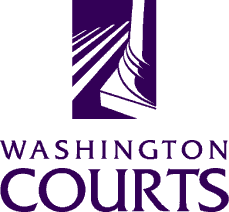 Superior Court Judges’ Association Equality and Fairness CommitteeDate and Time: Tuesday, January 31, 2017 @ 12:05 p.m. – 1:00 p.m.Teleconference Call Number: 1-877-820-7831 Pin Code: 358515#Superior Court Judges’ Association Equality and Fairness CommitteeDate and Time: Tuesday, January 31, 2017 @ 12:05 p.m. – 1:00 p.m.Teleconference Call Number: 1-877-820-7831 Pin Code: 358515#AGENDAAGENDAAGENDAAGENDACall to OrderCall to OrderJudge Eric LucasJudge Eric LucasChair & Vice Chair ReportsChair & Vice Chair ReportsJudge Eric Lucas & Judge Helen WhitenerJudge Eric Lucas & Judge Helen WhitenerSub-Committee Reports:Education – SCJA Spring Conference 2017Media/ OutreachLegislativeSub-Committee Reports:Education – SCJA Spring Conference 2017Media/ OutreachLegislativeSub-Committee Chairs Sub-Committee Chairs Persons with a disability, who require accommodation, should notify Cynthia Delostrinos at 360-705-5327 or Cynthia.Delostrinos@courts.wa.gov  to request or discuss accommodations.  While notice 5 days prior to the event is preferred, every effort will be made to provide accommodations, when requested.Persons with a disability, who require accommodation, should notify Cynthia Delostrinos at 360-705-5327 or Cynthia.Delostrinos@courts.wa.gov  to request or discuss accommodations.  While notice 5 days prior to the event is preferred, every effort will be made to provide accommodations, when requested.Persons with a disability, who require accommodation, should notify Cynthia Delostrinos at 360-705-5327 or Cynthia.Delostrinos@courts.wa.gov  to request or discuss accommodations.  While notice 5 days prior to the event is preferred, every effort will be made to provide accommodations, when requested.Persons with a disability, who require accommodation, should notify Cynthia Delostrinos at 360-705-5327 or Cynthia.Delostrinos@courts.wa.gov  to request or discuss accommodations.  While notice 5 days prior to the event is preferred, every effort will be made to provide accommodations, when requested.